October 30, 2020Board of Registration in Nursing239 Causeway St., Suite 500, 5th FloorBoston, MA 02114Dear Board Members,We are writing this letter on behalf of the Massachusetts Community College Health Deans to urgently request your support in removing the proposed regulation revision for 244 CMR 6.04 2 (b)4. c. (iii) (a)-Faculty qualifications.  The most recent proposed change (March 2020) would limit the option to utilize BSN prepared, part time faculty. We request that the proposed language requiring appointment before effective date of regulation be removed from the proposed regulations. This proposed change would eliminate the option to hire new part time faculty who are experienced to teach in the clinical or laboratory setting, but have a BSN and not a master’s degree.  This is particularly relevant in specialized areas such as pediatrics, maternity, and mental health nursing.  Although hiring master’s prepared faculty is always the preferred option, we are facing a significant nursing faculty shortage in our state and region. This is well documented in research and publications (Massachusetts Action Coalition1,2,3). This shortage is due in part to the inequity in pay between academia and practice.  It is increasingly difficult to fill full-time faculty positions with MSN prepared faculty, which often results in failed searches or searches with only one qualified candidate.  Currently we have multiple unfilled full-time positions across the community college system, which necessitates the additional use of part-time faculty.Having the ability to hire BSN prepared part time faculty allows us to build on their clinical expertise and mentor them in the educator role.  It is not unusual for these faculty to discover a passion for teaching and seek to continue their education.Removal of this proposed change is necessary to help our programs continue to educate professional nurses.  Through our diverse nursing program students, our programs play an important part in meeting the workforce needs of the Commonwealth, as well as the DHE Equity Agenda, which states “ The Massachusetts system of public higher education will enhance economic and social mobility for all citizens, but particularly for those that have historically been underserved and underrepresented, especially students of color, throughout all levels of education”.  As Health Deans overseeing these nursing programs, we are deeply concerned about the impact of this proposed regulation on our programs, our institution and our community. Nursing programs across the Commonwealth graduate approximately 4045 nurses every year based on the 2016 data published on the MABORN website.  Massachusetts programs currently employ over 110 BSN prepared nurses as clinical and laboratory faculty based on a survey of the Associate Degree and Diploma Programs in Massachusetts Spring 2020.  If this language is not removed from the proposed regulations, many Massachusetts nursing programs will be unable to maintain our current enrollment of students. We will no longer be able to graduate the number of new nurses to meet the current and future workforce needs.  Less populated areas of the state will be disproportionally impacted, as they have even fewer potential faculty candidates to draw on.We appreciate your commitment to review this evidenced based testimony so that our programs can continue to provide quality, affordable education to the next generation of nurses. Sincerely,1 Bittner, N & Bechtel, C (2017). Identifying and Describing Faculty Workload Issues: A Looming Faculty Shortage. Nursing Education Perspectives. July/August 2017 - Volume 38 - Issue 4 - p 171–1762Bittner, N., Bechtel, C. Frontiero, L., Kowal, N., & Silveira, C. (2015)  Nursing Faculty Workload Survey 2015: Summary Report. Robert Wood Johnson APIN Grant; Massachusetts Action Coalition, December 2015.3Manning, K., Bittner, N. Seymour-Route, P. & Bechtel, C.  (2014) Nursing Faculty Workforce Challenges in Massachusetts. Massachusetts Action Coalition White Paper, December 2014.Lori MoonLori Moon, Dean of NursingBerkshire Community CollegeSimisola AkindeleSimisola Akindele, Associate Dean of NursingBristol Community CollegeMaryanne AtkinsonMaryanne Atkinson, Dean of Health Sciences Bunker Hill Community CollegePatrick PrestonPatrick Preston, Dean of Health Sciences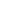 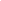 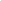 Cape Cod Community CollegeKaryn SkiathitisKaryn Skiathitis, Asst. Dean of Nursing Greenfield Community CollegeClare LamontagneClare Lamontagne, Dean of Health SciencesHolyoke Community CollegeCatherine Powers OzyurtCatherine Powers Ozyurt, Dean,Nursing and Allied HealthMassasoit Community CollegeLynne DavisLynne Davis, Dean of Health SciencesMassBay Community CollegeKatherine GehlyKatherine Gehly, Dean, Nursing and Allied HealthMiddlesex Community CollegeMargaret JailletMargaret Jaillet, Dean of Health Professions, Public Service Programs and Social Sciences, Mount Wachusett Community CollegeScott LancasterScott Lancaster, Dean of Health Professions, Northern Essex Community CollegeLori VinciLori Vinci, Dean,Health Professions and Human ServicesNorth Shore Community CollegePat SchmohlPat Schmohl, Dean of School of Health CareQuinsigamond Community CollegeChristopher ScottChristopher Scott, Dean,School of Health and Patient SimulationSpringfield Tech Community College